2019 YILI ADANA İLİ KADINA YÖNELİK HAK İHLALLERİ RAPORU(01.01.2019 – 25.11.2019)( 11 aylık)1930 yılında Dominik Cumhuriyetinde askeri bir darbe ile yönetimi ele geçiren Trujillo kısa sürede diktatörlüğünü ilan ederek uzun yıllar sürecek olan baskıcı rejimin taşlarını da örmeye başlamıştı. En yakınlarını yüksek makamlara getirerek zenginliğine zenginlik katıp halkı fakirleştiren, kendisine karşı geliştirilen en küçük demokratik eylemleri dahi hazmedemeyip tüm muhalifleri vatan haini ilan ederek hapishanelere tıkayan, yüzlerce faili meçhul ve kayıp vakadan ve binlerce insanın ölümünden sorumlu olan, bir bütünen insan hakları konusunda yaşattığı hak ihlalleri ile adeta bir korku iklimi yaratan Trajillo diktatörlüğüne karşı tepkilerin yükselmesi şaşırtıcı değildi. Dikta rejimine karşı en büyük damgayı vuran hareket ise üç kız kardeşin Mirabel’lerin nam-ı diğer Kelebeklerin mücadelesi oldu. Öyle ki; Trujillo yaptığı bir konuşma esnasında ‘Bu ülkede 2 adet sorun var; biri kilise diğeri de Mirabel Kardeşler’ diyerek yalnızca onların sonunu değil kendi sonunu da hazırladığından habersizdi. Neticede, 25 Kasım 1960 yılında, Dominik'te, diktatörlüğe karşı mücadele veren Mirabel kardeşlerin diktatör yanlılarınca tecavüz edilip öldürülmesinden kısa süre sonra da Trujillo bir suikast sonucu öldürüldü ve o günden bu yana Mirabel Kardeşler diktatörlüğü yıkan mücadelesiyle, dünyada ve Türkiye'de insan hakları savunucuları ve kadın hareketleri için bir sembol haline geldi. 1999 yılında ise Birleşmiş Milletler, 25 Kasım gününü “ Kadına yönelik şiddete karşı uluslararası mücadele ve dayanışma günü ” olarak ilan etti.O günden bu güne kadınlar; toplumsal cinsiyet eşitsizliğine, ayrımcılığa, ataerkil toplumsal şiddete, aile içi şiddete, savaşa, militarizme, ırkçılığa ve milliyetçiliğe, faşizme karşı; kadın dayanışmasını örüyor, seslerini yükseltiyorlar. Zira kadınlar dünyanın her yerinde ulusal, sınıfsal, cinsel saldırılara karşı cins bilinci içerisindedirler. Yıllık kadın ölümlerindeki bilançolara bakıldığında, 1. Ve 2. Paylaşım savaşlarında yaşamını yitiren insan sayısından daha fazla kadın katledildiği görülecektir. Bugün ise kadınlar cilveli konuştuğı, sıkı tayt giydiği, sesli kahkaha attığı gibi çağdışı gerekçelerle katledilmektedir.KADINA YÖNELİK ŞİDDETHer geçen gün daha da artan kadına yönelik şiddet bu eşitsiz cinsiyet ilişkileri ağı içinde kurulan iktidarı daha da belirgin ve görünür hale getiriyor. Tarihi binlerce yıl öncesine kadar uzanan kadına yönelik şiddet dünyanın her yerinde bir sorun olarak varlığını devam ettiren, süratini kesmeyen, bilimsel çevrelerce araştırılan, tartışılan, önlenmeye çalışılan, üzerinde azaltıcı çalışmalar yapılan ve politikalar üretilmeye çalışılan, sadece Türkiye’ye özgü olmayan -ancak Türkiye’de daha da yakıcı sonuçları içinde barındıran- evrensel bir problem ve insan hakkı ihlalidir. Bazen Sadece “kadın olmak” şiddete uğramak için yeterlidir. Yani şiddetin ne cinsi, ne yaşı, ne dili, ne ırkı, ne de dini vardır. Kadının olduğu yerde şiddet de her yerdedir.KADIN CİNAYETLERİKadınlar boşanmak istedikleri eşleri, ayrılmak istedikleri partnerleri, ağabeyleri, babaları ve en yakınlarındaki erkekler tarafında şiddete uğramakta veya öldürülmektedir. Ev içi şiddet, ev içi taciz çoğu zaman yargıya taşınmamakta, ev ve aile içinde konu kapatılmaktadır. Yargıya taşınabilen vakalarda failler, genel olarak iyi hal ve tahrik indirimi gibi nedenlerle cezasızlıkla mükafatlandırılmaktadırlar. Kolluk, çoğu vakalarda ev içi şiddeti ailenin özel durumu olarak görmekte ve bu şekilde telkinde bulunarak görevini kötüye kullanmaktadır. Kadını, tekrar şiddet gördüğü alana terk etmektedirler. Şiddete uğrayan kadınlar için sığınma evlerinin sayısı yeterli değildir. Sığınma evlerinde sınırlı bir zaman diliminde kalabilen kadınlar için kapsamlı bir çözüm üretilmemektedir.TRANS KADIN CİNAYETLERİ VE ŞİDDETTürkiye’de Trans kadınlara yönelik saldırıları kolaylaştıran, mümkün kılan siyasi ve toplumsal olgular mevcuttur. Trans kadınlar yalnızca kadın kimliklerinden dolayı değil, aynı zamanda kadın kimliklerinin toplum tarafından tanınmamasından dolayı da saldırıya maruz bırakılmaktadırlar. Trans kadınlar en çok da polis tarafından ayrımcılık ve şiddete maruz bırakılmaktadırlar. Trans kadınlara yönelik saldırıları kolaylaştıran bir diğer unsur ise ekonomik konumlarıdır. Açık kimliği ile yaşayan trans kimselerin seks işçiliği dışında herhangi bir alanda iş bulması oldukça zordur. Seks işçiliği ise toplum tarafından marjinalleştirilmelerine yol açmakta, maruz bırakıldıkları erkek şiddeti adeta bu mesleğin doğal bir sonucu olarak görülmektedir.Yine Türkiye’de trans cinayetleri sistematik olarak kolaylaştırılırken, bugün trans cinayetleri politik bir sorun olarak nitelendirilmektedir.SIĞINMACI VE GÖÇMEN KADINLARSuriye iç Savaşı ile birlikte başlayan Suriye vatandaşlarının göçü ile birlikte bugün coğrafyamızda sığınmacı kadın ve çocuklar en dezavantajlı topluluk haline gelmişlerdir. Sığınmacıların yoğun olduğu bölgelerde çocuklar evlendirilerek istismara maruz bırakılmakta, kadınlar fuhuşa sürüklenmekte, yüzlerce çocuk doğum yamaktar ancak bu sorunlara hiçbir çözüm üretilmiyor. Kadınlar ve çocuklar ucuz emek gücü olarak sömürülmeye devam edilmektedir.NAFAKA HAKKIKadınların nafaka alma hakkı ortadan kaldırılmak istenmektedir. Çoğunlukla çocukların bakımının annede kalması nedeniyle, ortak bakım sorumluluğundan kaynaklı olarak ödenmesi gereken nafaka hakkı, haksız bir bedel şeklinde gösterilerek, kadınların mağduriyetine yol açacak olan bir yola gidilmeye çalışılmaktadır. Oysa nafaka, kadınlar için sadaka değil, bir haktır.                                   İSTATİSTİKİ VERİLER             							                  Toplam : 3.095 kişi 	ÖLDÜRÜLEN KADINLAR        KİM TARAFINDAN ÖLDÜRÜLDÜĞÜ SULTAN NUR M.                                         BİLİNMİYORZÜBEYDE KURTAR                                      ERKEK KARDEŞİLÜTFİYE Y.                                                    AYRILDIĞI EŞİS.D.                                                                BİLİNMİYORNİMET AKKAYA		 	      BİLİNMİYORBÜŞRA GÜÇLÜ			      EŞİSULTAN ÜNLÜKIRANER		      DAMADITAKRİD DİLRBAYE 			       …AYLA Ö.				      EŞİA.T.					      BİLİNMİYORTUĞÇE ATAR				      BABASILEYLA AVCI				      EŞİSEVDA ÇOPUR		                   EŞİ                                                             TOPLAM : 13 KADIN KATLEDİLDİ!Not: Tespit ettiğimiz veriler kesin veri niteliğinde olmayıp komisyonumuzca  tespit edilen gerek basın taramaları gerekse resmi ve özel kurumlardan alınan verilerdir. Kadına karşı cinsel saldırı ve aile içi şiddet dışındaki şiddet vakalarını verisel olarak tespit edemediğimizden raporda yer verilmemiştir.  2019 YILI ADANA İLİ KADINA YÖNELİK HAK İHLALLERİNE İLİŞKİN OLAYLAR Resmi nikahı olmayan kocasıyla tartıştı daha sonra... Genç kadın 5. kattan aşağı atladı(02/01/ 2019 Adana Günaydın Gazetesi) Olay Adana'nın Çukurova ilçesi, Huzurevleri Mahallesi'nde meydana geldi. 28 yaşında olduğu Selda Ç. sevgilisi  İ.A. ile nikahı olmadan birlikte yaşamaya başladı. Genç çift arasında bir süre sonra tartışmalar çıkmaya başladı. Son tartışmalarında genç kadın eşinin boynunu tırnaklarıyla yaraladı daha sonra yatak odasına gidip kapıyı üzerine kilitledi. İ.A. kapıyı açmaya çalışırken genç kadın evinin penceresinden atladı. 5. kattan yere çakılan genç kadına olay yerine çağırılan sağlık ekipleri müdahale etti. Yapılan kontrollerde genç kadının hayatını kaybettiği belirlendi. 
Selda Ç.'nin cesedi otopsi için adli tıp kurumu morguna kaldırıldı.  Olayla ilgili soruşturma başlatıldı. Eşini oğlunun yanında öldürdü ( 02/01/2019 Adana Günaydın Gazetesi)Adana’da Hasan Çopur’un 19 yıllık eşini uyurken 6 yaşındaki oğlunun yanında çekiç ve bıçakla öldürdüğü ortaya çıktı. 
Merkez Yüreğir ilçesi Serinevler Mahallesi'nde 26 Aralık’ta eşi Sevda Çopur’u öldürdükten sonra polis teslim olup ‘Canavarca hisle veya eziyet çektirerek öldürme’ suçundan tutuklanan Harun Çopur ile ilgili soruşturma devam ederken olayla ilgili yeni detaylar ortaya çıkmaya başladı. Adana'da esrarengiz ölüm (15/01/2019 Adana Günaydın Gazetesi) Olay merkez Sarıçam ilçesi, Mehmet Akif Ersoy Mahallesi, 206 Sokakta bulunan bir apartman bahçesinde meydana geldi. Apartmanda oturan bir kişi sabah işe gitmek için evden çıktığında bahçede hareketsiz halde yatan bir kadın gördü. Vatandaş hemen polis ve sağlık ekiplerine haber verdi. Olay yerine gelen sağlık ekipleri kadının hayatını kaybettiğini belirledi. Karısını çocuğunun önünde öldürdü (21/01/2019 Adana Günaydın Gazetesi)Olay Adana”nın Seyhan ilçesinde yaşandı. 3 katlı evin 1. katında meydana geldi. 30 yıl önce evlendikleri öğrenilen seyis 55 yaşındaki Yusuf Aziz Avcı, en küçüğü 13 yaşında olan 6 çocuğunun annesi50 yaşındaki  Leyla Avcı'yı  kendisini aldattığını hayal ederek sürekli dövmeye başladı.
Leyla Avcı, buna rağmen küçük oğlu için susup şikayetçi olmadı. Çift, tartışmalarına geçtiğimiz gün13 yaşındaki Abdullah Can Avcı isimli çocuklarının yanında devam etti. Öfkeli koca tartışmanın kavgaya dönüşmesiyle bıçağı alarak banyoya kaçan kadını burada boğazından ve kalbinden bıçaklayarak öldürdü. Babaannesini pompalı tüfekle vurdu (27/01/2019 Günaydın Gazetesi)Olay, merkez Seyhan ilçesi Hürriyet Mahallesi 20021 Sokak'ta meydana geldi. Alınan bilgilere göre, Nazlı K.'nin (73) yanına gelen torunu Olcay K. (19) bilinmeyen bir nedenle tartışmaya başladı. Evine gitti pompalı tüfeği alıp geri döndü.Tartışmanın büyümesiyle evine giden Olcay K. evde bulunan pompalı tüfekle tekrar döndü. Babaannesinin evine giren Olcay K. babaannesine ateş edip olay yerinden kaçtı. Olayı duyan komşuları ve yakınlarının ihbarı üzerine olay yerine çok sayıda polis ve 112 Sağlık ekipleri sevk edildi.Olay yerine gelen sağlık ekipleri yaşlı kadının olay yerinde öldüğünü tespit etti. Genç kız uykusunda tüfekle öldürüldü (01/02/2019 Adana Günaydın Gazetesi)Olay, Adana’nın Kozan ilçesi,  Tavşantepe Mahallesi Hasan Sehlikoğlu Caddesi üzerindeki bir ikamette yaşandı. 18 yaşında olduğu öğrenilen Tuğçe Tatar isimli genç kız gece geç saatlerinde uykusunda tüfekle vurularak öldürüldü.
Genç kızın babası K.T. iddiaya göre gece geç saatlerde oğlunu arayarak kızını yanlışlıkla vurduğunu ve kendisinin de ilaç içtiğini söyledi. Oğlu durumu hemen polis ekiplerine bildirdi. Kısa sürede olay yerine gelen polis kapıyı açmaya çalıştı. Ses gelmemesi üzerine polis, kapıyı kırmak zorunda kaldı. Eve gelen polis, genç kızı vurulmuş halde bulurken, genç kızın babası K.T.’yi gözaltına aldı. İnşaat demiriyle öldüresiye dayak  (06/02/2019 Adana Günaydın Gazetesi)Olay, Adana’nın Sarıçam ilçesi Orhan Gazi Mahallesi'nde yaşandı. 35 yaşında olduğu öğrenilen, S.Ç. isimli kadın 2006 yılında 35 yaşındaki H.Ç. ile evlendi.  Çiftin bu evlilikten 3 çocuğu oldu. S.Ç. evlendikten bir süre sonra çeşitli nedenlerden dolayı kocasından dayak yemeye başladı. Genç kadın tehdil edildiği için ve çocukları olduğu için kocasından şikâyetçi olmadı. Olay geçtiğimiz akşama kadar ortaya çıkmadı.  H.Ç. işten geldikten sonra genç kadının telefonda konuştuğunu gördü. Genç kadın eşini görünce telefonu kapattı. H.Ç. kimle konuştuğunu sorunca S.Ç., babasıyla konuştuğunu söyledi. Ancak koca bu duruma inanmayarak eşiyle tartışmaya başladı. Tartışma sırasında 3 çocukta evdeydi. Tartışma kısa sürede kocanın şiddetine döndü.Genç kadın pompalı tüfekle vuruldu (06/02/2019 Adana Günaydın Gazetesi)  Olay Adana’nın Seyhan İlçesi Küçükdikili beldesinde yaşandı. Sema Subaşı, isimli bir kişi tartıştığı kişi tarafından darp edildi.  Subaşı’nın karşısındaki şahıs hızını alamayıp talihsiz kadına pompalı tüfekle ateş etti.
Başından ağır şekilde yaralanan Sema Subaşı’nın yardımına sesleri duyan mahalleli koştu. Olay yerine gelen sağlık ekipleri Subaşı’nı hastaneye kaldırdı.  Genç kadının durumun iyi olduğu öğrenildi. Polis ekipleri olayla ilgili 2 kişiyi gözaltına aldı. Genç kadın sevgilisi tarafından vuruldu (12/02/2019 Adana Günaydın Gazetesi)Olay,  Adana’nın Seyhan İlçesine bağlı Çınarlı Mahallesi’nde yaşandı. 34 yaşında olduğu öğrenilen Mehtap K. sevgilisi 49 yaşındaki Yılmaz A. ile birlikte yaşıyordu. Çift arasında tartışma yaşandı. Tartışmanın büyümesiyle Yılmaz A., sevgilisi Mehtap K.’yı tabanca ile vurarak yaraladı. Silah sesleri duyan komşuları durumu polis ve sağlık ekiplerinebildirdi. Olay yerine polis ve sağlık ekipleri sevk edildi. Polis, Yılmaz A.’yı evin içerisinde kaçmaya çalıştığı sırada yakaladı, gözaltına alınarak polis merkezine götürüldü. Sağlık ekipleri ise Mehtap K.’yı hastaneye kaldırdı. Mehtap K.’nın durumun ise iyi olduğu öğrenildi. Adana'da lüks rezidansta feci olay (04/03/2019- Günaydın Gazetesi) Adana’da rezidansta oturan genç kadın on birinci kattan aşağıya düşerek hayatını kaybetti.
Edinilen bilgiye göre, olay merkez Seyhan ilçesi, Mithatpaşa Mahallesi'nde meydana geldi. İddiaya göre, sabahleyin rezidanstan işe gitmek için çıkan bir kişi çocuk oyun alanının yanındaki çimenlik alanda bir kadının yerde yattığını görünce hemen polise ve sağlık ekiplerine haber verdi. Olay yerine gelen sağlık ekipleri kadına kalp masajı yaptıktan sonra ambulans ile Seyhan Devlet Hastanesine kaldırdı. 
Bu arada polis de olay yerine gelerek genç kadının 32 yaşındaki A.T. olduğunu, önceki gün ablası S.Z.'nin yanına geldiğini belirledi. 15 katlı rezidansın 11. katında oturan abla S.Z. polisin kapıyı çalmasıyla kız kardeşinin hastaneye kaldırıldığını öğrendi. Polis evde yaptığı incelemede evin bir penceresinin açık olduğunu tespit etti. Kadının düştüğünü ya da atladığını gören olmadığı için A.T.'nin açık olan pencereyi ya hava almak için açtığı ya da intihar etmek için açtığı değerlendiriliyor. Platonik aşkın sonu dehşetle bitti (06/03/2019  Adana Günaydın Gazetesi)Olay merkez Çukurova ilçesine bağlı Toros Mahallesinde 1 Mart günü meydana geldi. İddiaya göre, Hayal Park yakınında baygın halde bir kadın görülünce vatandaşlar hemen sağlık ekiplerine haber verdi. Olay yerine gelen ekipler genç kadını ambulansla Seyhan Devlet Hastanesine kaldırdı. Sağlık görevlileri olayı polise bildirdi. Hastaneye gelen kadının isminin H.K. (28) olduğu öğrenildi. Genç kadının alınan ilk ifadesinde kendisine aşık olan H.G.'nin (29) kendisini arayarak konuşmak istediğini söylediğini belirterek, "Bende onunla konuşmak için arabasına bindim. Bir ara H.G. hayvan barınağına gitti oradan bir şeyler aldı. Daha sonra tekrar otomobile geldi. Benimle sevgili olmak istediğini söyledi bende olmayacağımı söyleyince şırıngayı çıkartıp bana batırıp enjekte etti sonrada beni bıçakladı. Ben de korkup panikle kendimi otomobilden attım. Daha sonra gözümü hastanede açtım. Bana şırınga ile hayvanları bayıltmaya yarayan ilaçtan enjekte ettiğini düşünüyorum" dediği öğrenildi. Boşanmak isteyen eşini ve ailesini katletti (08 /04/2019  Adana Günaydın Gazetesi)Olay Seyhan ilçesine bağlı Sümer Mahallesi 69034 sokakta meydana geldi. Alınan bilgilere göre, Mehmet Ö. boşanma aşamasında olduğu eşi Ayla Ö.'ün kaldığı annesinin evine gitti. Ev içerisinde başlayan tartışmanın büyümesiyle Mehmet Ö., tabancasını çıkartarak Ayla Ö.'ye doğrulttu. Bu sırada Ayla Ö.'nün kardeşi Reyhan İ., kendini namlunun önüne attı. O sırada Mehmet Ö. tabancayı ateşledi. Sonra Mehmet Ö., ev içerisinde bulunan eşi Ayla Ö., kayın validesi Hacer İ. ile karısının erkek kardeşi Bahri İ.'yi de tabanca ile vurdu.Mehmet Ö. aracına binerek hızla olay yerinden kaçtı. Silah sesleri üzerine vatandaşlar durumu sağlık ve polis ekiplerine bildirdi.Olay yerine gelen sağlık ekipleri yaralıları kentteki çeşitli hastanelere kaldırdı. Ayla Ö. ile kız kardeşi Reyhan İ. ve erkek kardeşleri Bahri İ. hastanede yapılan tüm müdahalelere rağmen kurtarılamadı.Dini nikahlı eşini darp edip hapsetti (16/04/2019 Adana Günaydın Gazetesi)Olay Adana’nın Seyhan İlçesi Dağlıoğlu Mahallesi’nde yaşandı. Ziynettin K. ve dini nikahlı eşi 23 yaşındaki Ayşegül Ç. dışarde yedikleri akşam yemeği sonrası eve gelip tartışmaya başladı. Tartışma kavgaya dönünce Ziynettin K. dini nikahlı eşi Ayşegül Ç.’yi darp etti. Ziynettin K. daha sonra başından yaraladığı genç kadını eve kilitleyip, 5 yaşındaki kızlarını site güvenliğine bıraktı ve siteden uzaklaştı.Otelin penceresine çıkarak intihara kalkıştı (17 Nisan 2019 -Günaydın Gazetesi)Seyhan ilçesi Kuruköprü Mahallesi Sefa Özler Caddesi üzerinde bulunan bir otelin 4. katında bulunan odanın penceresine çıkan kadın intihara kalkıştı. Olayı fark eden çevredeki vatandaşlar durumu polis, acil servis ve itfaiye ekiplerine haber verdi. Kısa sürede olay yerine gelen polis, kadını uzun süre ikna etmeye çalıştı. İkna çabalarına olumsuz yanıt veren kadın, pencereden inmek istemedi. Polis kadının bir anlık dalgınlığından faydalanıp kadını içeriye çekti. Çevredeki vatandaşların olayı görüntülemeye çalışıp canlı yayın açmaları ise dikkat çekti.Adının Rabia olduğu öğrenilen kadının intihara kalkışma sebebinin ise ailevi sorunlar olduğu ileri sürüldü.Nişanlısından ayrılan genç kız intihar etti (22/04/2019 Adana Günaydın Gazetesi) Olay Adana’nın Çukurova ilçesi Toros Mahallesi'nde yaşandı. 27 yaşında olduğu öğrenilen Sevgi Can Y. ile 29 yaşındaki Fatih Emre A. bir süre önce nişanlandı. Nişanlı çift daha sonra anlaşmazlıklar yaşamaya başladı. Tartışmalar devam edince çift ayrılmaya karar verdi. Olaydan yaklaşık 10 gün önce çift ayrıldı. Genç kız nişanlısını arayarak ortak kullandıkları motosikleti de vermek istediğini söyledi. Sevgi Can Y., Fatih Emre A.'nın evine gitti. Apartmanın önüne gelen genç kız nişanlısını telefonla arayarak "Geldim ben aşağı gel" dedi. Bunun üzerine Fatih Emre A.'da aşağı indi. Ancak apartman bahçesinde motosiklet dururken genç kızı göremedi. Fatih Emre A. genç kızın nereye gittiğine bakarken onu apartmanın damında gördü. Genç kız hayatına son vereceğini söyledi. Fatih Emre A. onu ikna etmeye çalıştı, yapmamasını söyledi daha sonrada dama çıkmak için apartmana girdi. Bu sırada genç kız kendini apartmanın damından aşağı bıraktı.  Genç kız zemine çakıldı. Olay yerine gelen sağlık ekipleri genç kızın hayatını kaybettiğini belirledi.Nişanlısıyla tartışan genç kız ailesinin önünde göle atladı (01/05/2019 Adana Günaydın Gazetesi)Olay Adana’nın Çukurova ilçesine bağlı Güzelyalı Mahallesinde yaşandı.  M.K. isimli bir kişi Adnan Menderes Bulvarında gezerken nişanlısı ile tartışmaya başladı. Bu sırada sinir krizi geçiren M.K. annesi ve akrabalarının yanında bir anda kendini Seyhan Baraj Gölüne attı. Aile bir taraftan polise ve sağlık ekiplerine haber verirken, bir taraftan da genç kızı kurtarmaya çalıştı. Bir süre gölün içinde derinlere doğru ilerlemeye çalışırken annesi ve akrabaları göle girip daha fazla ileriye gitmeden genç kızı gölden çıkardı. Gölden çıktıktan sonra bir süre kendine gelemeyen genç kızın başında polisler bekledi. Genç kız olay yerine gelen ambulans ile Seyhan Devlet Hastanesine kaldırıldı. Adana'da belediye otobüsünde korkunç taciz (02/05/2019 Adana Günaydın Gazetesi) Olay Kent merkezinde Belediye evleri hattında çalışan 125 numaralı belediye otobüsünde bir kadın, taciz edildiğini söyleyerek çığlık attı. Bunun üzerine diğer yolcular, şüpheliyi yakalayıp polise haber verdi. Yolcular, polis gelene kadar şüphelinin kollarını arkada tutarak kaçmasına engel oldu.Önce eşine sonra kendine sıktı (03/05/2019  Adana Günaydın Gazetesi)Olay Adana’nın Yüreğir ilçesi, PTT Evleri Mahallesi'nde yaşandı.55 yaşında olduğu öğrenilen Ummuhan Işık kendisine şiddet uyguladığı ve kötü alışkanları olduğu gerekçesiyle 60 yaşındaki Arif Koncuk'tan yaklaşık bir yıl önce boşandı. İddiaya göre boşanmayı hazmedemeyen koca 4 oğlunun annesi Ummuhan Işık’ı bir türlü rahat bırakmadı. Ummuhan Işık bugün bakkala ekmek almaya giderken onu takip eden Arif Koncuk, sokakta yolunu kesti.Kafasına bir el ateş etti.  Koncuk önce hakaretler yağdırdı daha sonra tabancasını çıkartıp eski eşinin bacaklarına iki el ateş etti. Kadın isabet eden mermilerin etkisiyle sokakta yere yığıldı.  Arif Koncuk bununla da yetinmeyerek silahla eski eşini darp etmeye başladı. Koncuk daha sonrada onun yanı başında kafasına bir el ateş etti.Olay yerine sağlık ve polis ekipleri sevk edildi. Ekipler hemen yaralı kadın ve eski eşine müdahale etti. Koncuk'un durumu daha ağır olduğu öğrenildi.  Polis olayla ilgili çalışma başlattı.Yüreğir Başkent Üniversitesi Hastanesi'ne kaldırılan Arif Koncuk, yapılan müdahaleye rağmen Kurtarılamadı. Yaralı Ummuhan Işık'ın tedavisinin sürdüğü, hayati tehlikesinin bulunmadığı bildirildi.Darp edilen kadınlar akaryakıt istasyonuna sığındı (05/05/2019 Adana Günaydın Gazetesi) Olay, geçtiğimiz Çarşamba gecesi Seyhan ilçesi Mıdık Mahallesi Şehit Asteğmen Kemal Yüzgeç Bulvarı'nda meydana geldi. İddiaya göre, Mehmet B. (33), Şükrü B. (25) kız arkadaşları Gülcan G. ve Çağla G. ile birlikte yanlarına Uğur Y.'yi de alarak mahalledeki portakal bahçesine gitti. Bu arada Mehmet B. ile Şükrü B. kız arkadaşlarıyla tartışmaya başladı. Tartışmanın büyümesi üzerine Mehmet B. kız arkadaşı Çağla G.'yi tabanca ile vururken Şükrü B. ise Gülcan G.'yi darp etti. Zanlılar ve Uğur Y. daha sonrada olay yerinden kaçtı. Kadınlar ise yaralı halde yola çıkarak bir hafif ticari aracı durdurup akaryakıt istasyonuna gelerek burada polisten yardım istedi.Kadınların akaryakıt istasyonuna gelmesi burada polise sığınması ise saniye saniye görüntülendi. Kadınlar polisin çağırdığı ambulans ile bir süre sonra Seyhan Devlet Hastanesine kaldırıldı. Kadınların sağlık durumunun iyi olduğu öğrenilirken polis ise şahısların peşine düştü. Hamile kumasını bıçakla öldürdü (06 Mayıs 2019 Adana Günaydın Gazetesi)Olay, merkez Seyhan ilçesi Ova Mahallesi'nde meydana geldi. İddiaya göre, Suriye'deki iç savaştan kaçarak Halep'ten bir süre önce ailesiyle Adana'ya gelen 18 yaşındaki Takrid Dirbaye yaklaşık 1.5 yıl önce evli Aydın K. (34) ile resmi nikah olmadan evlendi. Ancak eve kuma gelmesine karşı çıkan Songül K. (29) sürekli Suriyeli kadın ile tartışmaya başladı. Kocasının Suriyeli kadın ile ilgilenmesi ve kadının hamile kalmasını kıskanan Songül K. dün gece de yine kuması ile tartıştı. Tartışma kısa sürede kavgaya dönüşürken Songül K. bıçak ile Dirbaye'yi birkaç yerinden bıçaklayıp evden kaçtı. Bir süre sonra eve gelen Aydın K. Dirbaye'yi kanlar içinde bulunca hemen kendi imkanlarıyla özel bir hastaneye kaldırdı. Genç kadın oradan da Adana Şehir Hastanesine sevk edildi ancak 5 aylık hamile olan Dirbaye kurtarılamadı.Genç kadın evinde kasığından vurulmuş halde bulundu (06/05/2019 Adana Günaydın Gazetesi)Olay, Adana'nın Seyhan ilçesi Dumlupınar Mahallesi'nde yaşandı. 19 yaşında olduğu öğrenilen Zeliha T.  resmi nikah olmadan 2 yıl önce 24 yaşındaki Yunus B.  ile evlendi. Çiftin bir çocukları dünyaya geldi. İddiaya göre Yunus B., evine geldiğinde eşini tabanca ile kasığından vurulmuş halde buldu. Yunus B., hemen ambulans çağırdı. Ambulans gelene kadar Yunus B. ve komşuları genç kadına tampon yaptı. Genç kadın ambulansla Adana Şehir Hastanesine kaldırıldı. Hayati tehlikesi bulunan genç kadının ilk ifadesinde kocasıyla problemleri olduğu için kendisini tabanca ile vurduğunu ileri sürdüğü öğrenildi. Bunun üzerine koca ifadesi alınmak üzere emniyete götürüldü. Polis evde de inceleme başlattı. Kadının hastanedeki tedavisi devam ediyor. İnternette tanıştığı kadını tehditle alıkoymaya çalıştı (19/05/019 Adana Günaydın Gazetesi)Olay, Seyhan ilçesine bağlı Sümer Mahallesi'nde meydana geldi. İddiaya göre, ikisi de evli olan Ahmet U. (59) ile Nilgün K. (51) bir yıl önce sosyal paylaşım sitesi Facebook'ta arkadaş oldu. Bir süre sosyal medya üzerinden görüşen çiftten Ahmet U., daha sonra kadınla yüz yüze görüşmek istedi. Ancak Nilgün K., bunu kabul etmeyince Ahmet U. kadını kocasını ve oğlunu öldürmekle tehdit etti. Tehdit edildiği için Nilgün K., Ahmet U. ile yüz yüze bir kez görüştü. Ancak Ahmet U. kadının peşini bırakmayarak daha önceki görüşmeyi kayda aldığını söyleyerek kocasına izletmekle, oğlunu ve kocasını öldürmekle tehdit etti. Kadın, sonunda Ahmet U.'nun tehditlerinden bıkarak 2 Mayıs günü Bağlar Polis Merkezine giderek şikayetçi oldu. Şikayet üzerine Ahmet U.'ya aynı gün Nilgün K.'ya, 3 ay yaklaşmama cezası verildi. Ancak dün Nilgün K., Sümer Mahallesi Bülent Angın Bulvarı'ndan giderken Ahmet U. motosikletle yanına gelip kaçırmak istedi. Kadın, direnince Ahmet U. bıçak çıkartıp Nilgün K.'yı darp etti. Darp edilen kadın bağırmaya başlayınca çevredeki vatandaşların polise haber vermesiyle Ahmet U. olay yerinden kaçtı. Nilgün K. ise polis merkezine götürüldü. Kadın, polis merkezinde verdiği ifadede ölümle tehdit edildiğini şikayetçi olduğunu söyledi. Kadın, daha sonra da sağlık kontrolünden geçirilmek üzere adli tıp birimine götürüldü.Hamile eşini otomobilden attı (20/05/2019 Adana Günaydın Gazetesi) Olay Çukurova ilçesi, Karslılar Mahallesinde meydana geldi. İddiaya göre, resmi nikah olmadan C.Y. ile evlenen 3 aylık hamile A.E. (32) dün otomobil ile gezmeye çıktı. Ancak gezerken C.Y. eşini kıskandığı için aralarında tartışma çıktı.Tartışmanın kavgaya dönüşmesi sonrası C.Y. eşini darp edip otomobilden aşağı attı. Bunun üzerine hamile kadını gören vatandaşlar durumu polise ihbar etti. Olay yerine gelen polis kadın hamile olduğu için ambulans çağırdı. Kadın, olay yerine gelen ambulans ile Adana Şehir Hastanesine kaldırıldı. Tedavi altına alınan kadının ve bebeğinin sağlık durumunun iyi olduğu öğrenildi. Genç kadın tartıştığı kocası tarafından ısırıldı (20/05/2019 Adana Günaydın Gazetesi)  Olay Adana’nın  Seyhan ilçesi Yenibey Mahallesinde yaşandı. 21 yaşında olduğu öğrenilen, Fatma G.,yaklaşık  1.5 yıl önce fırın ustalığı yapan 28 yaşındaki Çağdaş G. ile ikinci evliliğini yaptı. Genç kadın ilk evliliğinden 3 yaşındaki oğlu ile birlikte eşiyle yaşamaya başladı. Fatma G. sabah kalktığında evin ihtiyaçlarını gidermek için kocasından para istedi. Ancak kocası para vermedi. Bu nedenle çift arasında tartışma çıktı. Genç kadın tartışma sonunda boşanacağını söyledi. Sinirlenen koca bunun üzerine eline aldığı bıçakla kadının kollarını çizdi. Daha sonrada sinirini alamayarak kadının ellerini ısırıp darp etti. Kadının çağlıkları üzerine eve gelen komşuları durumu polise bildirdi. Polis eve gelince kocayı gözaltına alıp kadını da hastaneye götürdü. Kadın daha sonrada adli tıp biriminden sağlık kontrolünden geçirildi. Kocası Çağdaş G. ise ifadesi alındıktan sonra adliyeye sevk edildi. Hamile kadını döverek çocuğunu öldürdü (27/05/2019 Adana Günaydın Gazetesi) Olay, Adana’nın Seyhan ilçesi Barbaros Mahallesi’nde yaşandı. Hikmiye A. ve birlikte yaşadığı Abdulkadir Ç. çifti arasında tartışma yaşandı. Tartışma kısa sürede kavgaya dönüşünce Abdulkadir Ç., 8 aylık hamile Hikmiye A.'yı darp etmeye başladı. Genç kadının yere yığılması üzerine paniğe kapılan Abdulkadir Ç., Hikmiye A.’yı otomobiliyle Adana Şehir Hastanesi'ne götürdü. Talihsiz kadın hastanede hemen ameliyata alındı. Yapılan tüm müdahalelere rağmen 8 aylık bebek kurtarılamadı. Abdulkadir Ç. polis ekipleri tarafından gözaltına alındı. Zanlının ilk ifadesinde, genç kadının sinir krizi geçirdiğini, kendisinin de sakinleştirmek için tokat attığını söylediği öğrenildi.Nişanlısından ayrıldı intihara kalkıştı (06/06/2019 Adana Günaydın Gazetesi) Olay Adana'nın Çukurova ilçesi Karslılar Mahallesi'nde yaşandı.  Makine Mühendisi olduğu öğrenilen  E.A. yaklaşık 4 ay önce eczacı M.K. ile nişanlandı.  Eczacı genç 1,5 ay öne anlaşamadığını söyleyerek genç kızdan ayrıldı.  Genç kız bu ayrılığı kaldıramayınca psikolojisi bozuldu. İddiaya göre bu nedenle Seyhan Baraj Gölü'ne gelen genç kız  boğazına cam parçası dayayarak nişanlısının göle gelmesini istedi. Çevredeki vatandaşların haber vermesi üzerine olay yerine polis, sağlık ve Can-Kur ekipleri sevk edildi. Genç kızın annesi S.A. da olay yerine gelip kızını  ikna etmeye çalıştı.  Müzakereci polis ve anne ne yaptıysa genç kızı ikna edemedi.  Polis ve genç kızın annesi eski nişanlıyı gelmeye ikna etmek için aradı ancak bir türlü ulaşılamadı.  Genç kız  5,5 saat sonra ikna edilerek gölden çıkarılıp ambulansla hastaneye götürüldü.Kadını çocuklarıyla birlikte evden kovdu (06/06/2019 Adana Günaydın Gazetesi) Yüreğir ilçesine bağlı Serinevler Mahallesi'nde meydana gelen olayda iddiaya göre, 23 yaşındaki Gülşah A. 6 yıl önce 17 yaşındayken işsiz D.A. ile evlendi. Bu evlilikten çiftin Süleyman ve Elif isimli iki çocukları dünyaya geldi. Gülşah A., eşi işsiz olduğu için tarlalarda çalışarak evin geçimini sağlamaya başladı. Ancak koca, kadının çalıştığı bütün parayı elinden alıp rastgele harcayınca aralarında sorun yaşandı. Kadın çalıştığı parayı vermemeye başlayınca da koca kadını çocuklarıyla birlikte evden kovdu. Bu nedenle kocanın karısına şiddet uyguladığı ileri sürüldü.Adana'daki damat dehşetinde bir acı haber daha geldi (09/07/2019  Hürriyet Gazetesi) Olay, 9 Temmuz akşamı, Seyhan ilçesi 2000 Evler Mahallesi 76010 Sokak'ta meydana geldi. Jandarma Astsubay Çavuş Ertuğrul Güçlü, kayınpederi Cemal Ünlükıraner'in evindeki eşi Büşra Güçlü'nün yanına gitti. Ertuğrul Güçlü, iddiaya göre, 4 aylık eşine yorgun olduğunu ve eve gitmek istediğini söyledi. Büşra Güçlü ise eşine, babasına hediye olarak aldığı ayakkabının beğenilmediğini ve değiştirmeye gitmek istediklerini belirtti.
Astsubay Güçlü, bu isteğe karşı çıkınca çift arasında tartışma çıktı. Bu sırada odaya giren Cemal Ünlükıraner, Güçlü'yü kızına bağırmaması konusunda uyardı. Astsubay Güçlü, daha önce de kayınvalidesi Sultan Ünlükıraner'e aldığı hediyelerin beğenilmeyip, değiştirildiğini belirterek, evin balkonuna çıktı.
Ertuğrul Güçlü, kısa süre sonra odaya dönüp, tabancasını eşine, kayınpederine ve kayınvalidesine ateşledi. Kurşunların hedefi olan Büşra Güçlü, babası Cemal Ünlükıraner ve annesi Sultan Ünlükıraner, ağır yaralandı. Silah seslerini duyan komşuların haber vermesiyle olay yerine polis ve sağlık ekipleri sevk edildi. Sağlık görevlilerince ambulanslarla hastaneye kaldırılan Cemal Ünlükıraner ve Büşra Güçlü, hayatını kaybetti.Olayda ağır yaralanan kayınvalide Sultan Ünlükıraner de 41 gündür tedavi gördüğü yoğun bakım servisinde yaşamını yitirdi.Yaşlı kadın evinin bahçesinde ölü bulundu (16/07/2019  Haberler.com) Adana'da yalnız yaşayan yaşlı kadın akrabaları tarafından evinin bahçesinde ölü bulundu.Olay, Seyhan ilçesine bağlı Bahçelievler Mahallesi 86114. Sokak'ta meydana geldi. Edinilen bilgiye göre, yalnız yaşayan 77 yaşındaki Nimet Akkaya'dan haber alamayan yakınları evine gitti. Evin içerisine giren yakınları bahçede yaşlı kadının cansız bedeniyle karşılaştı. Bunun üzerine durumu sağlık ve polis ekiplerine bildirdi. Polis ekiplerinin incelemelerinin ardından yaşlı kadının cenazesi otopsi yapılmak üzere Adana Adli Tıp Kurumu morguna kaldırıldı.Nehirde kadın cesedi bulundu  (23/07/2019  Haber Türk Gazetesi) Adana'nın Yüreğir ilçesi Kışla Mahallesi Seyhan Nehrinde meydana geldi. Edinilen bilgiye göre, Seyhan Nehri yanında bulunan Yaşar Kemal yürüyüş parkurunda spor yapan vatandaşlar su içerisinde ceset olduğunu fark etti. Bunun üzerine durumu polis ekiplerine bildirdi. Olay yerine gelen polis ekipleri nehrin kıyısında kadın çantası buldu. Çanta içerisinde S.D.'ye (51) ait kimlik bulundu. Sualtı polisi ise kadının cansız bedenini sudan çıkarttı.Adana'da annesini vuran zanlı olay yerinden kaçtı! (25/07/2019 Sabah Gazetesi) Olay, Seyhan İlçesi Cemalpaşa Mahallesi 63010 sokakta meydana geldi. Edinilen bilgiye göre, Ömer B., henüz bilinmeyen bir sebeple annesi Arzu Keleş'e (38) ile tartışmaya başladı. Tartışma kısa sürede alevlenerek kavgaya dönüştü. Kavganın büyümesi ile Ömer B. annesi Arzu Keleş'e tabanca ile ateş etti. Göğüsün'den vurulan Keleş, kanlar içerisinde yere yığıldı. Bu sırada apartman sakinleri silah sesi duyması üzerine durumu sağlık ve polis ekiplerine bildirdi. Annesinin kanlar içiresinde yere yığıldığını gören Ömer B., evden aşağı inip motosikletine binerek olay yerinden kaçtı.Olay yerine gelen sağlık ekipleri yaralı kadını Seyhan Devlet Hastanesine kaldırdı.Hamile kadın kendini otomobilden attı (03/09/2019 Adana Günaydın Gazetesi) Olay, Seyhan ilçesine bağlı Yeşiloba Mahallesi'nde meydana geldi. İddiaya göre, yaklaşık 2 ay önce Şanlıurfa'da evlenen Ali G. (22) ve Özlem G. (24) balayı için Adana'ya geldi. Burada otomobil ile gezintiye çıkan çift, araçta tartışmaya başladı. Tartışma kısa sürede büyüyünce yeni damat 1 aylık hamile eşine hakaret etti. Daha sonra da şiddet uygulamaya başlayınca genç kadın D-400 karayolunda hareket halindeki otomobilden kapıyı açıp aşağı atladı. Bunun üzerine Ali G. otomobili durdurdu. Bu sırada karayolundan geçen yunus ekipleri olaya müdahale edip hemen ambulans çağırdı. Zanlı koca da gözaltına alındı. Kanlar içinde kalan genç kadın, olay yerine çağrılan ambulans ile Adana Şehir Hastanesi'ne kaldırıldı.Adanalı kadın birlikte yaşadığı adam tarafından dövüldü (03/09/2019 Ensonhaber.com) Olay, Seyhan ilçesine bağlı Pınar Mahallesinde meydana geldi. İddiaya göre Kadriye A. bir süredir G. Ç. ile birlikte yaşamaya başladı. Ancak G.Ç. uyuşturucu kullandığı için Kadriye A.'ya şiddet uygulamaya başladı. Kadriye A. yediği dayaktan dolayı kolları ve vücudunun çeşitli yerleri morardı. Şahıs, Kadriye A.'yı arkadaşları gelince kadar dövdü. Bunun üzerine şikayetçi olan Kadriye A. şahsın evden uzaklaştırma almasına neden oldu. Zanlı uzaklaştırma aldıktan sonra bu sefer de kadının ilk eşinden oğlunu A.D.'yi kışkırtarak annesinin evine gönderip ölümle tehdit etmesine neden oldu. Genç kadın, oğlunun kapıya zarar vermesine rağmen açmayarak Kadın Destek Uygulamasından polise ulaştı. Polis, hemen olay yerine gelerek kadını evdeki yeğenleriyle birlikte alıp polis merkezine götürdü. Genç kadın yaşadığı anları şöyle anlattı: "Birlikte yaşadığım erkek bir süre beni dövdü. Sonra arkadaşı ve eşi geldi. Onlar bizi ayırmaya çalışırken o ara silahını aldı. Silahtan çat çat ses geldi arkadaşı üzerine atladı. Adam psikopat esrar ve uyuşturucu kullanıyor. Olay olana kadar birlikte yaşıyorduk beni dövünce şikayetçi oldum. Bugün de oğlumu gönderip beni tehdit etmesini sağladı. Oğlum da kapıya zarar verdi. Ben şikayetçiyim" dedi.Ayrıldığı eşini pompalı tüfekle öldürdü (11/09/2019 Adana Günaydın Gazetesi) Adana’nın Ceyhan ilçesinde bir kişi tartıştığı eski eşini pompalı tüfekle vurarak öldürdü.Edinilen bilgiye göre olay, dün Ceyhan ilçesi Şahin Özbilen Mahallesi'nde meydana geldi. İddiaya göre, Lütfiye Y. (45) altı ay önce tır şoförlüğü yapan eşi Nuh G.'den (53) ayrıldı. Ancak Lütfiye Y. sürekli eski kocasına gidip para istemeye, vermeyince de tehdit etmeye başladı. Dün de yine Lütfiye Y. eski kocasının evine giderek para istedi. Ancak Nuh G. parasının olmadığını söyledi. Bu nedenle çıkan tartışmada katil zanlısı koca, pompalı tüfekle eski eşine ateş etti. Hastaneye kaldırılan kadın yaşamını yitirdi.  'Ablamı hırsız sandım o yüzden öldürdüm'  (12/09/2019 Adana Günaydın Gazetesi) Olay, Seyhan ilçesine bağlı Fatih Mahallesi'ndeki 73112 sokaktaki 3 katlı evin 2. katında meydana geldi. İddiaya göre, Sultan B. (34), kardeşi Ali B. (25) ve annesiyle birlikte yaklaşık 6 ay önce Fatih Mahallesi'ndeki eve taşındı. Ali B. bugün sabah saatlerinde ev sahibi Zübeyde Kurtar'ın evine gelip kapıyı çalarak "Buranın adresi nedir ambulans çağırın. Ben ablamla kavga ettim" deyip kaçtı. Bunun üzerine şüphelenen kadın aşağı inip Sultan B.'nin kanlar içinde yerde yattığını görünce çığlık atıp şoka girdi. Sesi duyan kadının kaynı da hemen ambulansa ve polise haber verdi. Olay yerine gelen sağlık ekipleri kadının yaklaşık 20 yerinden bıçaklanıp öldürüldüğünü belirledi.80 yaşındaki kadına tecavüze kalkışıp dövdü (13/09/2019 Adana Günaydın Gazetesi) Olay, Yüreğir ilçesine bağlı Belören Mahallesinde 9 Eylül gece meydana geldi. İddiaya göre, kocası Hüseyin Altunöz 10 yıl önce ölen 6 çocuk, 11 torun ve 14 torunlarının çocuğuna sahip 80 yaşındaki Fatma Altunöz, bir süre komşularında oturduktan sonra tek başına yaşadığı evine döndü. Altunöz, namaz kılıp yattıktan kısa bir süre sonra yüzünde bir el hissetti. Gözünü açtığında karşısında bir adam gördü. Yaşlı kadın, çığlık atıp "yetişin komşular" diye bağırdı. Zanlı, kadının ağzına eliyle bastırarak bağırmasını önlemeye çalıştı. Daha sonra da kadına yumruk attı. Yaşlı kadın, zanlının elini ısırınca sinirlenen zanlı, hem taciz edip hem de yumruklamaya devam etti. Sağ elini oynatamayan kadın, buna rağmen zanlıya direnip bağırmaya devam etti. Bu sırada sokaktan sesler gelmeye başlayınca şahıs korkup kaçtı. Eve gelen mahalleli, yaşlı kadını kanlar içinde buldu. Olay yerine gelen sağlık ekipleri, yaşlı kadını hastaneye kaldırdı.Kadın müteahhidi dövüp, üzerine kimyasal madde döktüler (17/09/2019 Adana Günaydın Gazetesi) Adana’da meteahhitlik yapan ve 2015 genel seçimlerinde MHP Van Milletvekili Adayı olan Ebru Berköz Karaca, yolu kesilip 2 kişi tarafından önce beyzbol sopalarıyla dövüldü, sonra başından aşağıya yanıcı kimyasal madde dökülüp ölümle tehdit edildi. 2 saldırgan hakkında yakalama kararı çıkartılırken ölümden dönen Karaca, “Çakmağı yaktılar. Beni yakarak öldürecekler sandım” dedi. Genç kız gölde şüpheli şekilde can verdi (07/10/2019 Adana Günaydın Gazetesi) Olay Adana'nın Çukurova ilçesi Topalak Mahallesi'nde yaşandı. Çatalan Köprüsü'ne gelen 21 yaşındaki Sultan Nur M. , arkadaşı Sefa İ. ile gölü seyrederken düştü. Bunun üzerine Sefa İ. hiç düşünmeden arkadaşını kurtarmak için köprüden göle atladı. Sefa İ. bir süre gölde arkadaşını aradı ancak bulamadı. Sefa İ. de boğulma tehlikesi atlatınca çevredeki vatandaşlar göle ip attı. İpten tutunan Sefa İ. güçlükle karaya çıkıp ambulans ile hastaneye kaldırıldı. Olay yerine gelen sualtı polisi ise genç kızı bulmak için çalışma başlattı. Kısa sürede bulunan ve sudan çıkartılan genç kızın hayatını kaybettiği belirlendi. Genç kızın cenazesi otopsi için adli tıp kurumu morguna kaldırıldı. Polis ise genç kızın nasıl öldüğü yönünde araştırma başlattı. Yapılan araştırmada genç kız intihar mı etti yoksa düştü mü bu ortaya çıkacak.Beni öldürdükten sonra mı tutuklayacaksınız? (31/10/2019 Adana Günaydın Gazetesi) Almanya’da eşinin şiddetine uğradığını iddia eden Merve S. tatile geldikleri Adana’da polise sığındı, gözaltına alınan eşi serbest bırakıldı. Kendisini döven eşini serbest bırakıldığını öğrenen Merve S., “Beni öldürdükten sonra mı tutuklayacaktınız” diyerek eşinin tutuklanmasını istedi.Kocası kendisinden ayrılmak isteyince intihara kalkıştı (15/11/2019 Adana Günaydın Gazetesi)Olay Adana’nın Seyhan ilçesi Aydınlar Mahallesi’nde meydana geldi. Mehmet A. isimli bir kişi kendisini terk eden eşi Yasemin A.'dan boşanmak için dava açtı. 5 yıllık evli olan ve bu beraberlikten 4 yaşında engelli çocukları olan Yasemin A. kocasını ayrılmamak için ikna edemeyince babasına ait 2 katlı evin damına çıkarak intihar etmek istedi. Komşuların ihbarı üzerine olay yerine itfaiye ve sağlık ekipleri geldi. Sokak içerisine hava yastığı açan ekipler uzun süre Yasemin A.’yı ikna etmek için uğraştı. Ağlayarak pişman olduğunu söyleyen Yasemin A. çocuğu S.A.’yı çok özlediğini eşinin kendisine boşanma davası açtığını anlattı. Bunun üzerine polis olay yerine Mehmet A. ve çocukları S.A.’yı getirdi. Eşi ve çocuğunu gören Yasemin A. kocasına, "Beni eve al, pişmanım oğlumu çok özledim" dedi. Yasemin A. daha sonra, vatandaşların "kocan seni eve alacak" demesiyle damdan indi.                                                 SONUÇ VE DEĞERLENDİRMEİnsan Hakları Derneği, Tüzüğünün 2. maddesinde de yer aldığı gibi eşitlik ilkesini savunmakta ve hangi nedene dayanırsa dayansın her türlü ayrımcılığa karşı çıkmaktadır.Kadın haklarının, evrensel insan haklarının ayrılmaz bir parçası olduğu kabulünden hareket eden İnsan Hakları Derneği, kadına yönelik şiddeti, kadınların insan haklarının korunması ve geliştirilmesinin önündeki en büyük engellerden biri olarak görmektedir. Kadınlara Yönelik Ayrımcılığın Ortadan kaldırılmasına yönelik BM Sözleşmesinde de tanımlandığı gibi kadınlara yönelik şiddet erkeklerin hakimiyetine ve kadınların ilerlemesini engelleyen, kadınla erkek arasındaki çağlar boyunca sürmüş eşit olmayan güç ilişkilerinin görünen yüzüdür. İHD, şiddete dayalı iktidar ilişkilerini şiddetle reddetmektedir. Bu çerçevede kadına karşı şiddet kullanımının ortadan kaldırılması için kadınların bilgiye, yardım ve korunma hizmetlerine ulaşabilirliğinin artırılmasını, kadına yönelik şiddeti etkin bir biçimde önleyecek yasaların çıkarılmasını, şiddetin nedenleri ve sonuçlarını ele alacak eğitsel araçların kamu eliyle geliştirilmesini savunmaktadır.Türkiye’de kadınlara yönelik hak ihlallerindeki artış, mevcut hukuki düzenlemelerin hayata geçirilemediğini ve kadını yeterince koruyamadığını göstermektedir. Yargıya intikal eden kadına yönelik şiddet, cinsel taciz ve cinsel saldırı dosyalarında etkili soruşturmaların yürütülmediğine, çok sayıda dosyanın yargı eliyle sürüncemede bırakıldığına, hala kadına yönelik şiddet davalarında erkek failin haksız tahrik, iyi hal indiriminden yararlandırıldığına tanıklık etmekteyiz.Kadının öz gücü ve varoluşuna yönelik kıyım, inkâr ve imha yargı eliyle ödüllendirilmekte ve dolayısıyla mevcut durumun önüne geçmek bir yana yeni şiddet, cinayet ve tecavüze teşvik niteliğinde kararlarla erkek vahşeti her gecen gün artmaktadır. Biz  kadınlar ise var olan bu eril zihniyetin her türlü can yakıcı sonuçları ile karşı karşıya kalmaktayız.Bu can yakıcı sonuçlardan biri de şudur ki Ortadoğu da devam eden erkeklerin iktidar ve paylaşım savaşları kadınların bedenlerini, hayatlarını, yaşam alanlarını da savaş alanına çevirmiştir. Devam eden bu paylaşım savaşları nedeniyle yüz binlerce kadın yerinden edilmiş, sığınmacı ve göçmen durumuna düşen kadınlar gittikleri her yerde birçok tehlikeye karşı yüz üstü bırakılmış,  sistematik cinsel işkenceye, tecavüze, köle pazarlarında satılmaya maruz kalmıştır.Yine Türkiye’de neredeyse her gün üç kadın katledilmektedir. Kadınlar boşanmak istedikleri eşleri, ayrılmak istedikleri partnerleri, ağabeyleri, babaları ve en yakınlarındaki erkekler tarafında şiddete uğramakta veya öldürülmektedir. Ev içi şiddet, ev içi taciz çoğu zaman yargıya taşınamamakta, ev ve aile içinde konu kapatılmaktadır. Yargıya taşınabilen vakalarda failler, genel olarak iyi hal ve tahrik indirimi gibi nedenlerle cezasızlıkla mükafatlandırılmaktadırlar.Kadınların şiddete uğradığı alanlardan biri de hapishanelerdir. Gerek hapishanelerin içindeki görevliler tarafından gerekse hastane ve mahkemeye yapılan sevkleri esnasında kolluk tarafından fiziksel olarak işkenceye uğrayarak darp edilen kadın mahpuslar bulunmaktadır. Ancak şiddet uygulayan görevlilerin hiçbiri hakkında soruşturma başlatılmamakta ve cezasızlık nedeniyle sorunlar artarak devam etmektedir.Devlet kadına karşı şiddeti önlemek için her türlü tedbiri almalıdır. Toplumsal Cinsiyet Eşitliğinin toplumun tüm kesimlerine yaygınlaştırmak için politikalar üretmelidir. Cinsiyete dayalı ayrımcılığı ortadan kaldırmalıdır. Kadına karşı şiddet uygulayan failler hakkında etkili cezalandırma yoluna gidilmeli ve cezasızlık politikalarından vazgeçilmedir.İstanbul Sözleşmesinin 5. Maddesi ile devlete yükümlülükler yüklenmiştir. Buna göre; 1) Taraflar kadınlara karşı herhangi bir şiddet eylemine girişmekten imtina edecek ve devlet yetkililerinin, görevlilerinin, organlarının, kurumlarının ve Devlet adına hareket eden diğer aktörlerin bu yükümlülüğe uygun bir biçimde hareket etmelerini temin edeceklerdir. 2) Taraflar, devlet dışı aktörlerce gerçekleştirilen ve bu Sözleşmenin kapsamı dahilinde ki şiddet eylemlerinin önlenmesi, soruşturulması, cezalandırılması, ve bu eylemler nedeniyle tazminat verilmesi konusunda azami dikkat ve özenin sarf edilmesi için gerekli yasal ve diğer tedbirleri alacaklardır. Devlet; kadın cinayetleri faillerini, kadınlara yönelik taciz , tecavüz, şiddet faillerini korumaktan vazgeçmeli ve İstanbul Sözleşmesi’nin 5. Maddesinde belirtilen kendisine yüklenen yükümlülükleri yerine getirmesi gerekmektedir.Türkiye’de kadın-erkek arasındaki ücret eşitsizliği yüzde 20 seviyelerindedir. Ekonomide, eğitimde, kentleşmede ve iletişimde görülen tüm gelişmelere rağmen, istatistikler kadınların Türkiye’de istihdama giderek daha az katıldığını, istihdamda kısa sürelerle kaldıklarını göstermektedir. Başka bir deyişle, kadınlar çalışma yaşamına ya hiç girmemekte ya da girseler bile ilk fırsatta ve kolayca ayrılmaktadırlar. Bu durumun nedeni, kadınların erkeklere göre sigortasız, güvencesiz, örgütsüz, düşük ücretli, çalışma zamanı çoğu zaman belirsiz ve uzun, çalışma koşullar kötü olan kayıt dışı sektörde çalışmalarıdır.Türkiye’de yönetici ve karar verici mercilerin çoğunluğu erkeklerden oluşmakta, kamu politikaları ise adeta kadınlar aleyhine işletilmektedir. Cinsiyet eşitsizliğini önlemeye dönük adımlar atılmadığı gibi kadınların karar mercii olmaları erkek siyaset anlayışı tarafından tehlikeli olarak görülmektedir. Ülkemizde yönetici ve karar mercilerinin çoğunlukla erkeklerden oluşması kamu politikalarının da  cinsiyet körü olmasına neden olmaktadır.İlimiz Adana’da ve yaşadığımız coğrafyada kadınların yaşadıkları hak ihlalleri bu şekildeyken ve giderek de artış göstermekteyken biz kadın insan hakları savunucuları kadına yönelik her türlü şiddetin, tacizin, tecavüzün, cinayetin bir insanlık suçu olduğunu her defasında dile getirmekteyiz. Bu şiarla Tüm kadınları; Kadına yönelik cinayetlerin, şiddetin, tacizin, tecavüzün, her türlü ayrımcı politikaların son bulduğu ana kadar susmamaya, ses çıkarmaya ve mücadele etmeye çağırıyoruz!           25/11/2019İNSAN HAKLARI DERNEĞİ ADANA ŞUBESİKADIN HAKLARI KOMİSYONUÖldürülen kadın     13İntihar  3İntihara teşebbüs  6Eşi tarafından gerçekleşen yaralama1078Eşi tarafından gerçekleşen hakaret-tehdit 1960Eşi tarafından gerçekleşen cinsel saldırı      32Tecavüz    3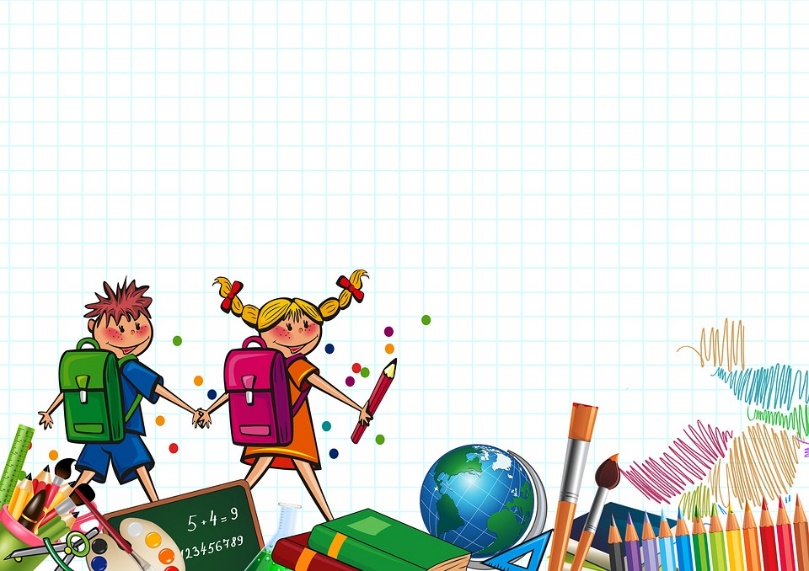 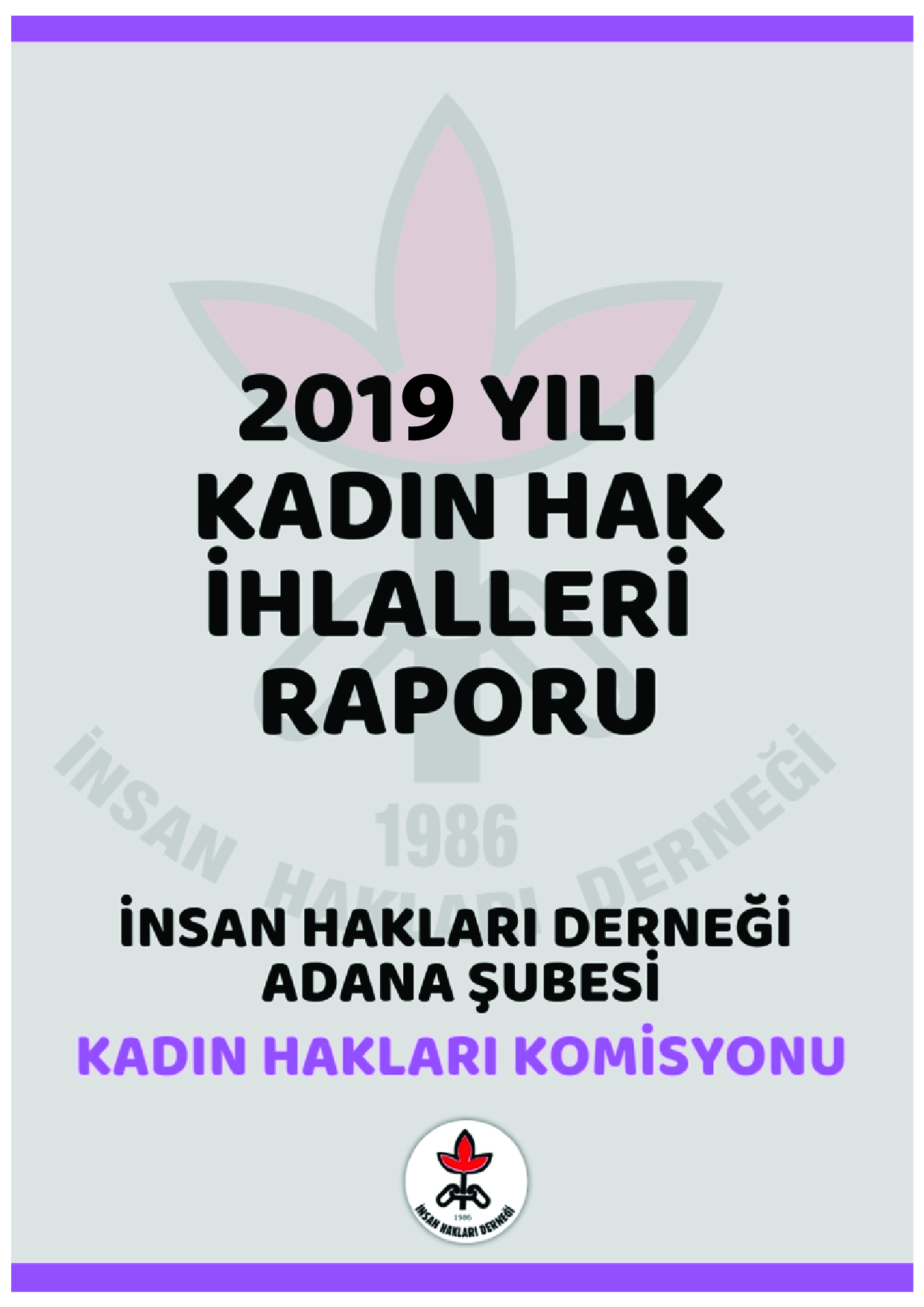 